PROJETO DE LEI N° ____/2020DISPÕE SOBRE A INSTALAÇÃO DE TÚNEIS OU CABINES DE DESCONTAMINAÇÃO, NA FORMA QUE ESPECIFICA.Art. 1º - Fica instituída, no âmbito do Estado do Maranhão, a obrigatoriedade de instalação de túneis ou cabines de descontaminação (sanitizantes), nas entradas dos terminais de ônibus, rodoviárias, aeroportos, ferry-boat, hospitais, shopping-centers, eventos culturais, eventos esportivos e qualquer outro espaço de grande aglomeração de pessoas, a fim de evitar a circulação e transmissão de doenças infectocontagiosas, respeitando os pareceres e normas técnicas da Agência Nacional de Vigilância Sanitária – ANVISA.Art.2º - Entende-se como descontaminação o tratamento feito por meio da realização de procedimentos que permitam a descontaminação de roupas, acessórios e qualquer outro objeto que possa estar em contato com pele das pessoas, combatendo assim a proliferação de bactérias, fungos e vírus, responsáveis por doenças infectocontagiosas.Art.3º - Entende-se como túneis ou cabines de descontaminação, estruturas com produtos químicos que realizem uma descontaminação de toda a vestimenta e acessórios que estão em contato com a pele dos indivíduos.Art.4º - Todos os produtos utilizados para o procedimento de descontaminação devem ser registrados e autorizados pelos órgãos sanitários competentes, sendo seguros para saúde humana e de animais.Art. 5º - Os produtos utilizados para o procedimento de descontaminação devem apresentar testes de eficácia comprovados por laboratórios habilitados pela ANVISA, que comprovem a eficácia de suas moléculas.Art. 6º - Havendo a contratação de empresas privadas para a realização de tal serviço, a empresa deverá estar regularmente cadastrada e regularizada pelos órgãos competentes do Estado do Maranhão.Art. 7º - As despesas decorrentes desta Lei serão atendidas pelas dotações orçamentárias próprias, ficando autorizado o Poder Executivo a abrir créditos suplementares, caso necessário.Art. 8º - O Poder Executivo deverá regulamentar esta Lei.Art. 9º Esta lei entrará em vigor na data da sua publicação.SALA DAS SESSÕES DA ASSEMBLEIA LEGISLATIVA DO ESTADO DO MARANHÃO, 06 de julho de 2020.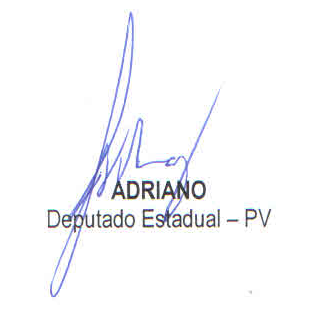 JUSTIFICATIVAConsiderando as medidas que vêm sendo adotadas para prevenção e combate ao COVID-19, tem-se que a presente proposição legislativa, busca diminuir a contaminação da população maranhense ao entrarem nos terminais de ônibus coletivo, rodoviária, aeroportos, eventos culturais, eventos esportivos ou qualquer outro espaço de grande aglomeração de pessoas.Nesse sentindo, o projeto de lei tem o intuito de diminuir a contaminação do coronavírus ou qualquer outro microrganismo, durante o período de restrições para o combate ao COVID-19, bem como busca uma forma de diminuir o contágio após o período de restrições, criando assim uma solução mais rápida para retomada das atividades econômicas.O túnel tem a finalidade de promover a descontaminação de micro-organismos de caráter viral, bacteriano e fúngico nas vestimentas ou em objetos.Portanto, visando a retomada gradual das atividades econômicas no Estado, esse é um projeto que complementa os protocolos de proteção recomendados pela Organização Mundial de Saúde.Cumpre ressaltar que projetos semelhantes já foram aprovados em outros estados. Dessa forma, a aprovação desta importante proposição é necessária para a defesa e a preservação da qualidade de vida e da saúde da população.